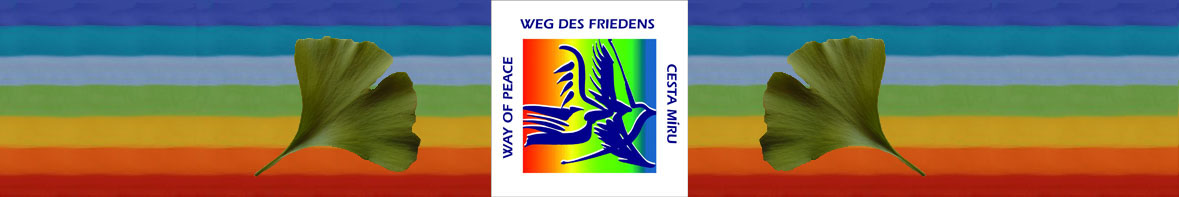 Beitrittserklärung                                                Ich möchte Mitglied des Vereins „Weg des Friedens“ werden. Der Verein „Weg des Friedens“ setzt sich für die Förderung einer Kultur des Friedens und der grenzüberschreitenden Verständigung ein.Anrede:   TitelFormularbeginnFormularende :   Vorname:Nachname:Geburtsdatum:Strasse und Hausnummer:PLZ und Ort:Telefon:Email:Der jährliche Mitgliedsbeitrag beträgt  € 10,-Überweisung bitte auf das Vereinskonto bei der Waldviertler Sparkasse lautend auf Verein „Weg des Friedens“      IBAN   AT49 2027 2000 0093 7631   
Datum:             			  Unterschrift:Vereinsanschrift und Kontakt:Verein „Weg des Friedens“  c/o Heinz Spindler, Veitsgraben 328, 3970 WeitraTelefon:  02856/2122          Email:  heinz.spindler@aon.atAlle persönlichen Angaben werden gemäß Österreichischem Datenschutzgesetz 2000 (DSG 2000), BGBl. I Nr. 165/1999 vertraulich behandelt und keinesfalls an Dritte weitergegeben. Durch Ihre Anmeldung stimmen Sie einer Verarbeitung und Verwendung Ihrer Daten durch den Verein „Weg des Friedens“ zu internen Zwecken und der Zusendung von Informationsmaterial ausdrücklich zu!